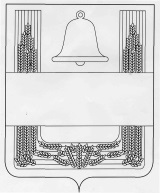 СОВЕТ ДЕПУТАТОВ СЕЛЬСКОГО ПОСЕЛЕНИЯ КОНЬ-КОЛОДЕЗСКИЙ СЕЛЬСОВЕТ ХЛЕВЕНСКОГО МУНИЦИПАЛЬНОГО РАЙОНА ЛИПЕЦКОЙ ОБЛАСТИ РОССИЙСКОЙ ФЕДЕРАЦИИСорок первая сессия пятого созываРЕШЕНИЕ 10 октября 2018 года                  с.Конь-Колодезь                                 № 87    О внесении изменений в Положение "О налоге на имущество физических лиц на территории сельского поселения Конь-Колодезский сельсовет Хлевенского муниципального района Липецкой области"На основании Федерального закона от 03.08.2018г. № 334-ФЗ "О внесении изменений в статью 52 части первой и часть вторую Налогового кодекса Российской Федерации", руководствуясь Уставом сельского поселения Конь-Колодезский сельсовет Хлевенского муниципального района Липецкой области, Совет депутатов сельского поселения Конь-Колодезский сельсоветРЕШИЛ:1. Внести изменения в Положение "О налоге на имущество физических лиц на территории сельского поселения Конь-Колодезский сельсовет Хлевенского муниципального района Липецкой области", принятое решением Совета депутатов сельского поселения Конь-Колодезский сельсовет Хлевенского муниципального района Липецкой области от 17.11.2017 г. № 61 (прилагаются).2. Направить изменения в Положение "О налоге на имущество физических лиц на территории сельского поселения Конь-Колодезский сельсовет Хлевенского муниципального района Липецкой области" главе сельского поселения сельсовет для подписания и опубликования.3. Настоящее решение вступает в силу с 01 января 2019 года, но не ранее чем по истечении одного месяца со дня его официального опубликования и не ранее 1-го числа очередного налогового периода.Председатель Совета депутатов сельскогопоселения Конь-Колодезский сельсовет                          С.В. СавенковаПриложение к решению Совета депутатов сельского поселения Конь-Колодезский сельсовет "О внесении изменений в Положение"О налоге на имущество физических лиц на территории сельского поселения Конь-Колодезский сельсовет Хлевенского муниципального района Липецкой области"Изменения в Положение "О налоге на имущество физических лиц на территории сельского поселения Конь-Колодезский сельсовет Хлевенского муниципального района Липецкой области"Статья 1.1. Внести в статью 3. Налоговые ставки Положения "О налоге на имущество физических лиц на территории сельского поселения Конь-Колодезский сельсовет Хлевенского муниципального района Липецкой области", принятого решением Совета депутатов сельского поселения Конь-Колодезский сельсовет Хлевенского муниципального района Липецкой области от 17.11.2017 г. № 61 следующие изменения:а) строку 2 таблицы "Объект налогообложения" изложить в новой редакции: "Жилые дома, части жилых домов, квартиры, части квартир, комнаты";б) строку 4 таблицы "Объект налогообложения" изложить в новой редакции: "Гаражи и машино-места, в том числе расположенные в объектах налогообложения, указанных в подпункте 2 пункта 2 статьи 406 НК РФ".Статья 2.1. Настоящее Положение вступает в силу с 01 января 2019 года, но не ранее чем по истечении одного месяца со дня его официального опубликования и не ранее 1-го числа очередного налогового периода.Глава сельского поселения Конь-Колодезский сельсовет                                      С.В. Савенкова